Об обращении Орловского областного Совета народных депутатов в Государственную Думу Федерального Собрания Российской Федерациипо вопросу расширения социальных гарантий лицам, проработавшимне менее 30 лет в сельском хозяйствеГосударственное Собрание (Ил Тумэн) Республики Саха (Якутия)                                      п о с т а н о в л я е т:1. Поддержать обращение Орловского областного Совета народных депутатов в Государственную Думу Федерального Собрания Российской Федерации по вопросу расширения социальных гарантий лицам, проработавшим не менее 30 лет в сельском хозяйстве.2. Направить настоящее постановление в Орловский областной Совет народных депутатов.3. Настоящее постановление вступает в силу с момента его принятия.Председатель Государственного Собрания   (Ил Тумэн) Республики Саха (Якутия) 					П.ГОГОЛЕВг.Якутск, 21 ноября 2019 года             ГС № 350-VI                        ГОСУДАРСТВЕННОЕ СОБРАНИЕ(ИЛ ТУМЭН)РЕСПУБЛИКИ САХА (ЯКУТИЯ)                          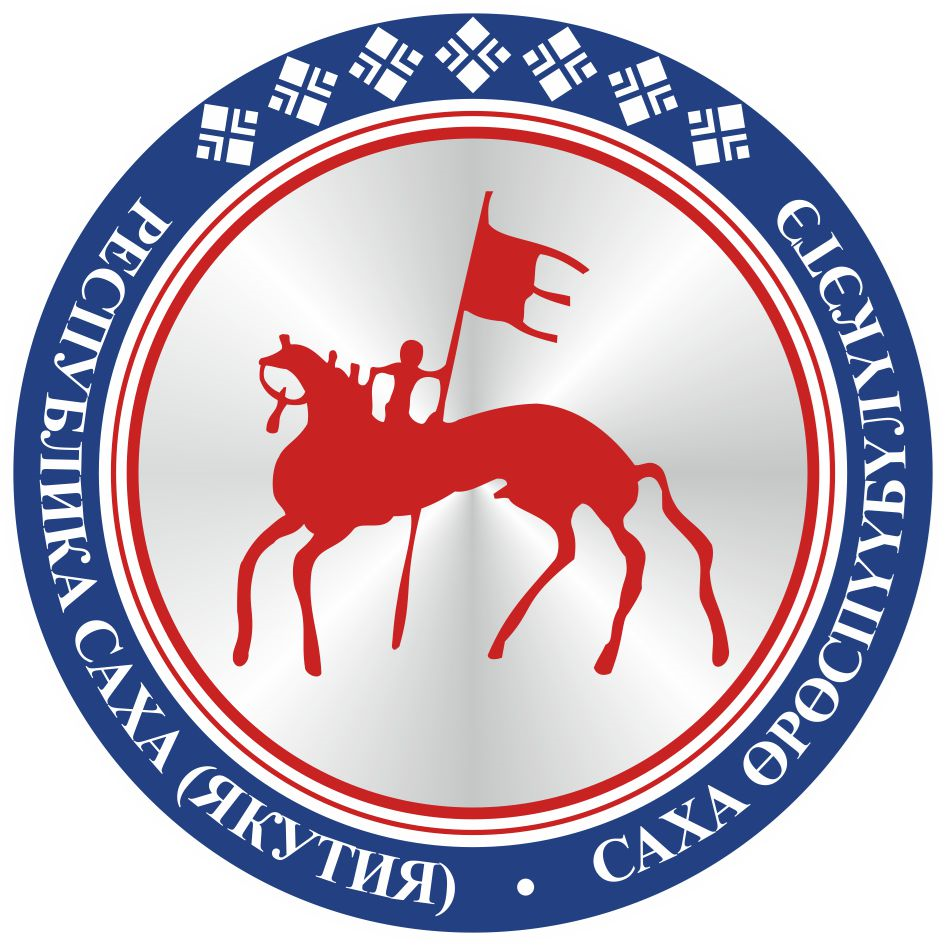                                       САХА  ЈРЈСПҐҐБҐЛҐКЭТИНИЛ ТYMЭНЭ                                                                      П О С Т А Н О В Л Е Н И ЕУ У Р А А Х